How to Access the Card Catalog on Ancestry.com: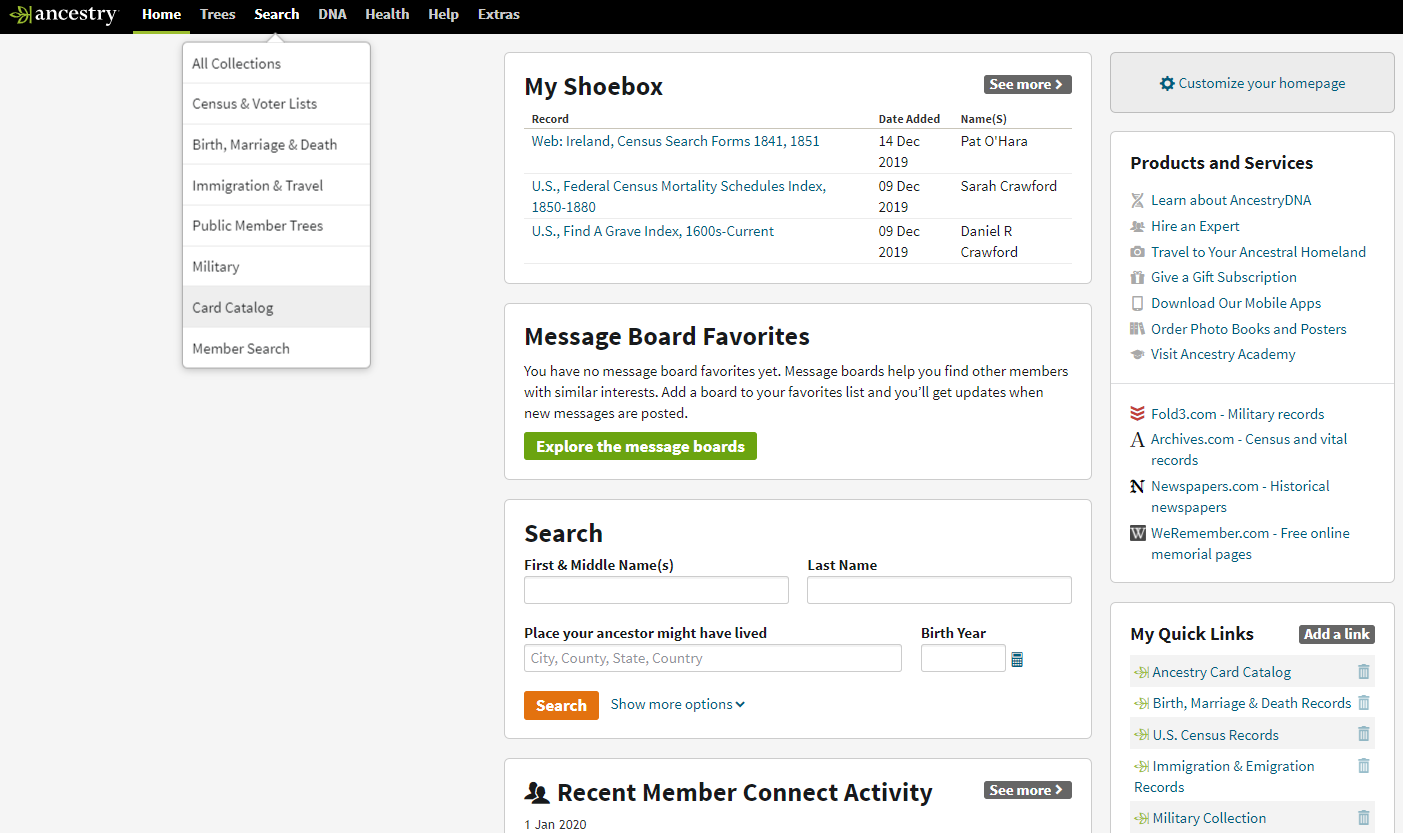  Click on the Search button on the home screen and a menu will pop up In the pop up menu click on the Card Catalog buttonIn the new window you have several ways to filter your results: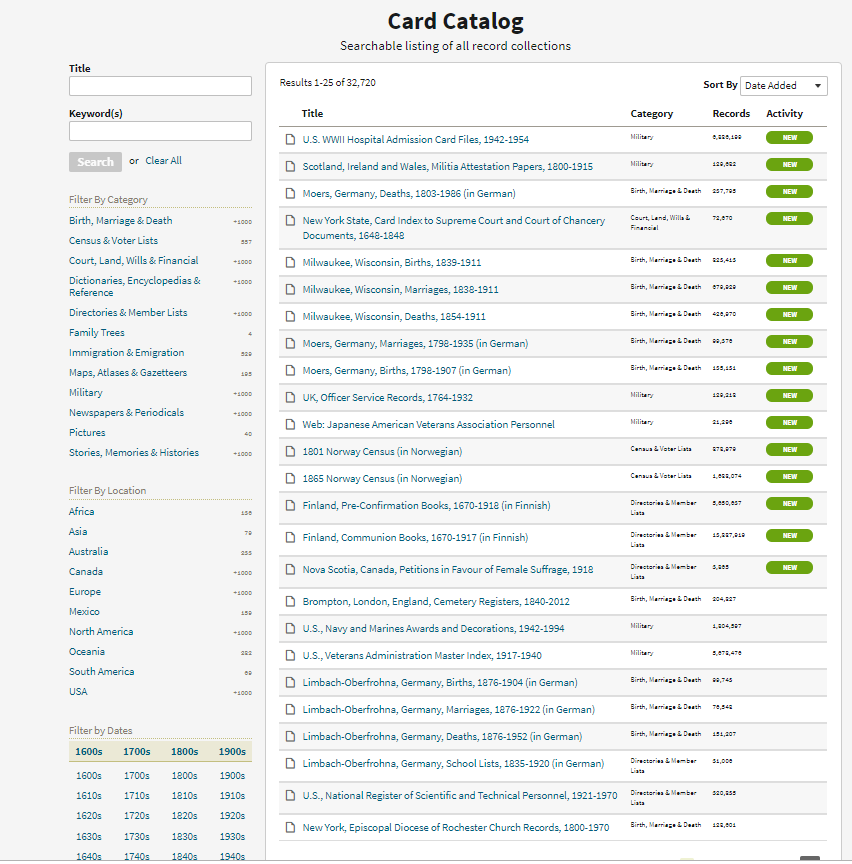 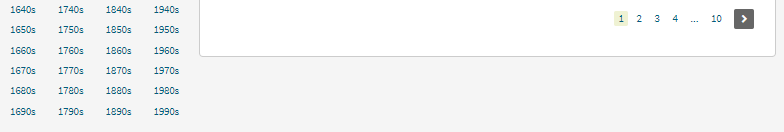 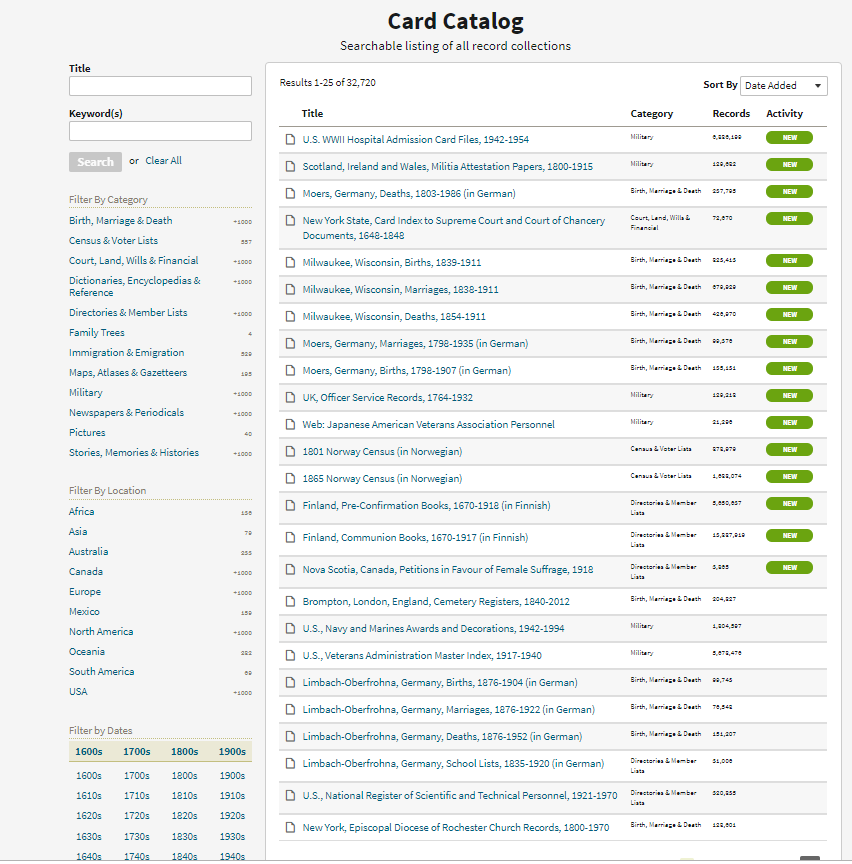 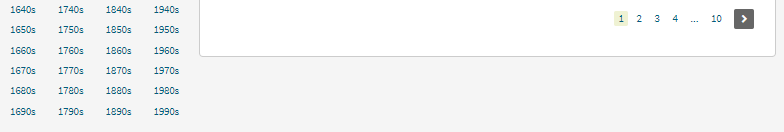 If you happen to know the exact title of the record you are looking for, you can put it here or enter keywords.Filter by CategoryFilter by LocationFilter by DateOnce you have selected your filters, you can then sort the results by:•  Date Added•  Collection Title•  Date Updated•  Record Count**note:  Once a filter is selected, a new filter options will populate to choose from.

The example below is what happens if filtered USA, Georgia, Birth, Marriage & Death
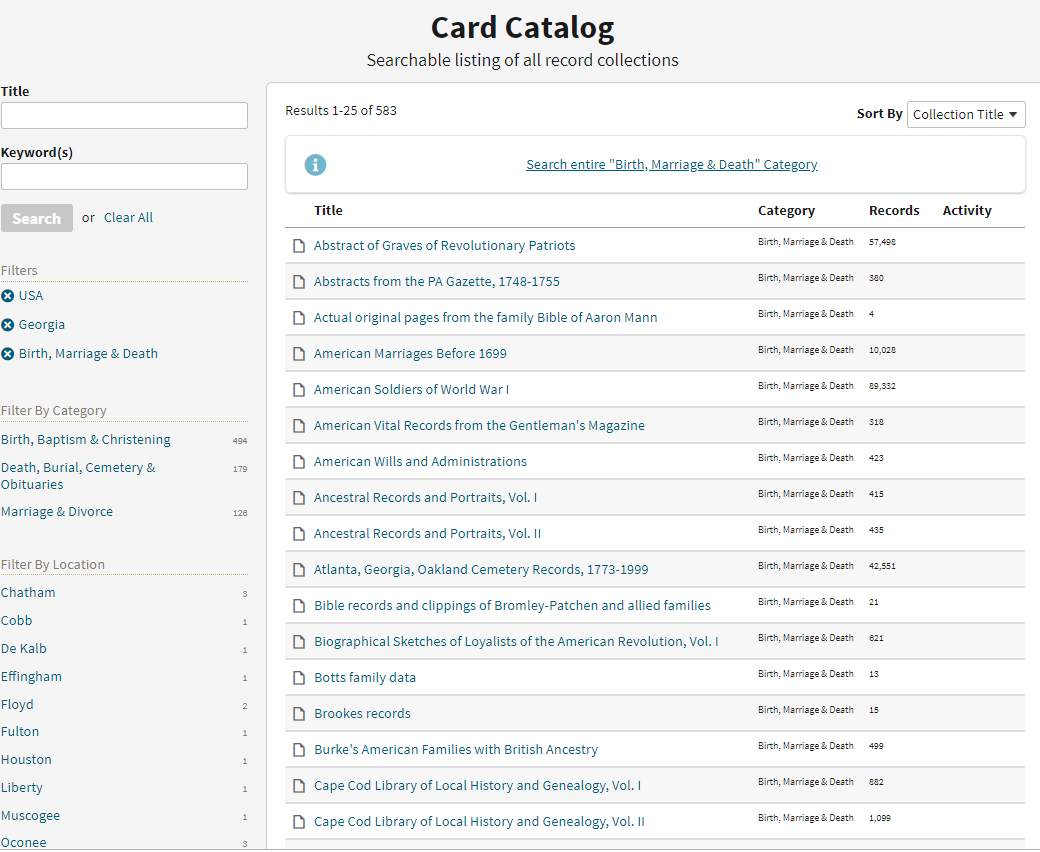 You now have the options to filter by a more specific category or county.If you wish to clear any filters, you simply click on the X next the filter and it will remove it.